Date: Sept. 30, 2021In your journal, record the following:SCULPTURE ENTRY #13:ART THINK:  Answer the questions below:Announcements/Reminders:   Surreal Hand due October 12th Today’s Objective:  Watch clipWork on your Surrealistic Hand project The surface of your clay does not always have to be smooth.  Which textures do you like the best and WHY? 1.           2. 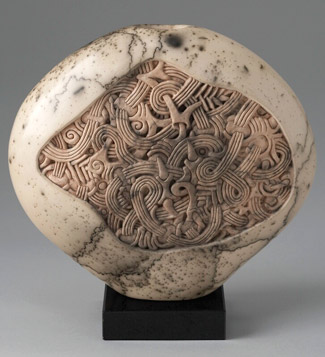 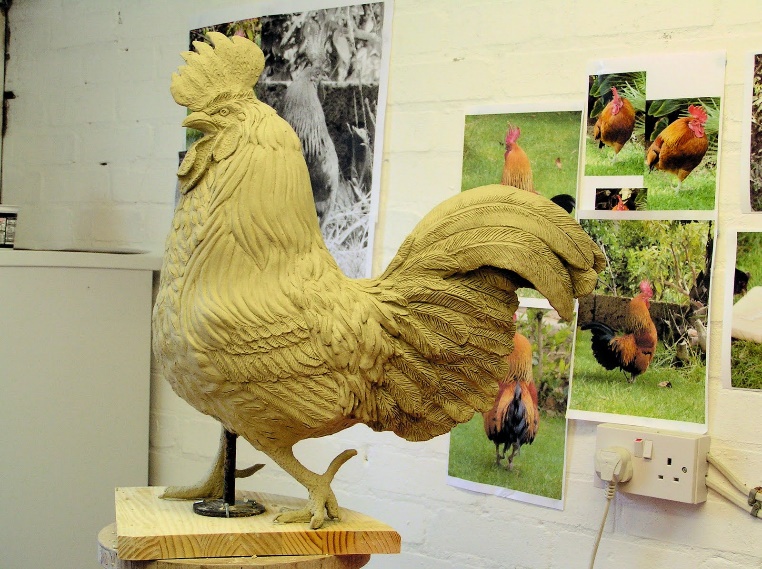 3.     4. 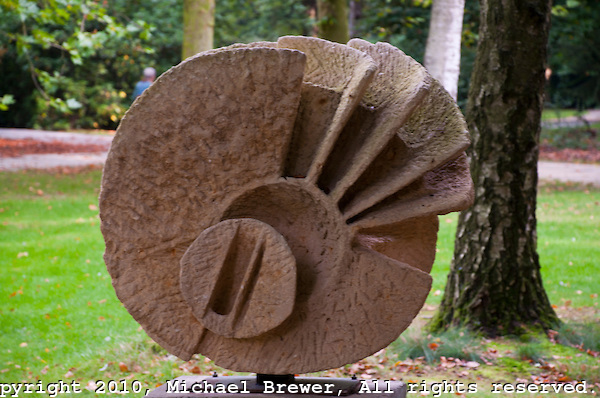 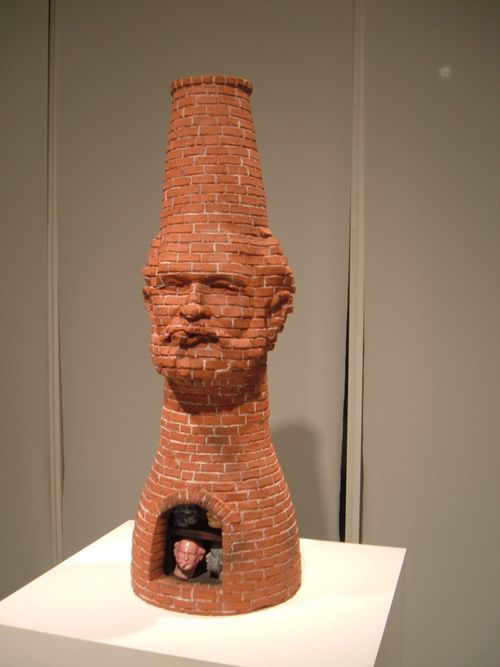 